Bexhill Art SocietyMEMBERSHIP RENEWAL AND APPLICATION FORM 2023/2024 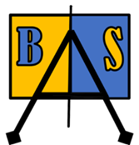                     (PLEASE COMPLETE IN CAPITAL LETTERS)Name…………………………………………………………………………………………………………………………………………………………….Address………………………………………………………………………………………….Postcode……………………………………………….telephone………………………………………………………………………………………Mobile…………………………………………………..Email ………….......…………………………………………………….…………………………………………………..……………………..….……..Renewal/ New Membership* …………………………………….………………………………………………………………………………How did you hear about the Bexhill Art Society ..…………………………………………………………………………………..….Membership fees per person as follows:Annual Fee (joining in March):		£30Half-yearly Fee (joining from September):	£15Payment amount…………………………..…  Payment method: Credit/debit card, cash, cheque* (at one of the monthly events) or bank transfer (preferred method). *circle as applicable.Bank details:Account name: Bexhill Art SocietyAccount Number: 78472741Sort code: 51-70-12The Bexhill Art Society will not share any of the above information with third parties. The Above data are required by the Bexhill Art Society in order that we may contact you as necessary. The data are held for the duration of your membership and on your leaving the Society the data will be deleted from our records.To comply with the requirements of the General Data Protection Regulation we must have your written consent to hold this information and we therefore ask you to sign as indicated below:“I give consent for the Bexhill Art Society to hold the above data”:“I give*/do not* give my consent for images of myself or my art to be uploaded to the website or/and social media”. *circle as applicable.Dated…………………………………………………………………………………………………………………………………….Signed………………………………………………………………………………………………………………………………….. If you are not completing this form online, please forward the hardcopy to the BAS Treasurer:Marilia Whittome, 9 Gillham Wood Road, Bexhill-on-Sea, TN39 3BNContact: Email: bexhillartsociety@hotmail.comNB: Membership not refundable after 14 days.